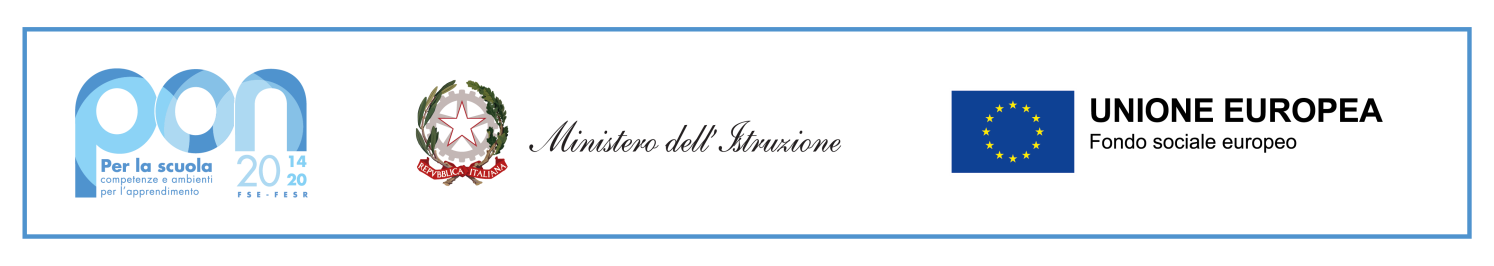 Allegato 1 Al Dirigente Scolastico ISISS”PS LenerMarcianisePROGETTO PON “ANCORA INSIEME” PER LA REALIZZAZIONE DI PERCORSI EDUCATIVI VOLTI AL POTENZIAMENTO DELLE COMPETENZE DELLE STUDENTESSE E DEGLI STUDENTI E PER LA SOCIALITA’ E L’ACCOGLIENZA. AVVISO PUBBLICO PROT. N. 33956 DEL 18/05/2022. PROGRAMMA OPERATIVO NAZIONALE (PON E POC) “PER LA SCUOLA, COMPETENZE E AMBIENTI PER L’APPRENDIMENTO” 2014-2020 FINANZIATO CON FSE E FDR ASSE I – ISTRUZIONE – OBIETTIVO SPECIFICO 10.2– AZIONE 10.2.2 Domanda di partecipazione alla selezione per l’incarico di:N° 1 DELEGATO DS/PROGETTISTA ESECUTIVO/SUPPORTO OPERSTIVON° 1 REFERENTE PER LA VALUTAZIONE Il sottoscritto/a__________________________________________ nato/a il _________________ a ___________________________________, residente a_________________________________ in via ______________________________n. ___    cap. _________codice fiscale |__|__|__|__|__|__|__|__|__|__|__|__|__|__|__|__|     Status professionale_____________________________________recapito/i tel.__________________ cell ________________e-mail ______________________________CHIEDEAlla S.V. di partecipare alla selezione per l’incarico nel Progetto “ANCORA INSIEME”in qualità di (barrare la casella di interesse):DELEGATO DS/PROGETTISTA ESECUTIVO/ SUPPORTO OPERATIVOREFERENTE PER LA VALUTAZIONEDICHIARAdi non avere condanne penali, di non essere stati destituiti da Pubbliche Amministrazioni e di essere in regola con gli obblighi di legge in materia fiscale; di non avere procedimenti penali in corso; di autorizzare al trattamento e alla comunicazione dei propri dati personali connessi al rapporto di lavoro (ai sensi dell’art. 4 comma 1 lettera d del D. Lgs n. 196/03); di accettare le condizioni elencate nel Bando emanato dal Dirigente Scolastico per l’attribuzione del presente incarico; di accettare la tempistica che verrà stabilita per la realizzazione del progetto;di essere in possesso di competenze informatiche idonee per la corretta gestione della piattaforma MIUR-PON ;In caso di attribuzione dell’incarico, dichiara: di essere disponibile a svolgere l’incarico senza riserve; di assicurare la propria presenza alle riunioni collegate alla realizzazione del progetto; di assicurare la propria disponibilità per l’intera durata del progetto, che potrebbe  concludersi  entro il 31/08/2023;di documentare l’attività sulla piattaforma on-line “gestione degli interventi” per quanto di propria competenza;di consegnare a conclusione dell’incarico tutta la documentazione inerente l’incarico.Allega alla presente:  - Curriculum vitae in formato europeo; - Copia del documento di identità personale;N.B.: La domanda priva degli allegati non verrà presa in considerazioneIl/la sottoscritto/a, ai sensi degli art. 46 e 47 del dpr 28.12.2000 n. 445, consapevole della responsabilità penale cui può andare incontro in caso di affermazioni mendaci ai sensi dell'art. 76 del medesimo DPR 445/2000 dichiara di avere la necessaria conoscenza della piattaforma GPU per svolgere con correttezza, tempestività ed efficacia i compiti di tutor d’aula, o comunque si impegna ad acquisirla nei tempi occorrenti all’avvio del progetto Data___________________ firma____________________________________________ Il/la sottoscritto/a, ai sensi della legge 196/03, autorizza l’I.S.I.S.S.“P.S.Lener” al trattamento dei dati contenuti nella presente autocertificazione esclusivamente nell’ambito e per i fini istituzionali della Pubblica Amministrazione. Data___________________ firma____________________________________________ 